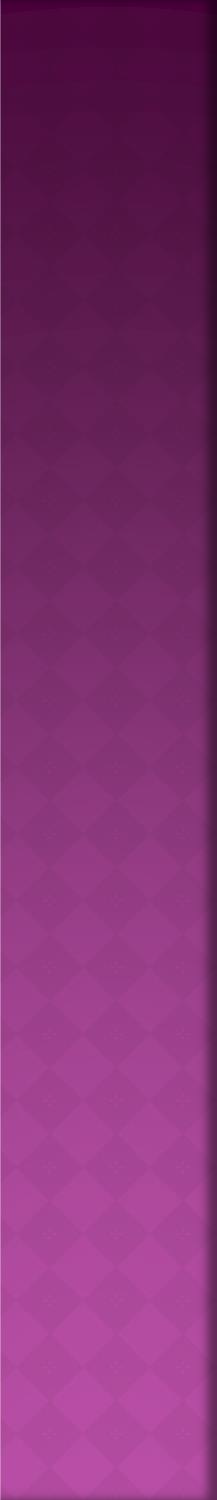 INFORMACJA                                                        EGZAMIN ÓSMOKLASISTYPUBLICZNA SZKOŁA PODSTAWOWA NR 29                   Z ODDZIAŁAMI INTEGRACYJNYMITERMIN GŁÓWNYJęzyk polski - 24 maja 2022 r. (wtorek) – godz. 9:00Matematyka - 25 maja 2022 r. (środa) – godz. 9:00Język obcy nowożytny – 26 maja 2022 r. (czwartek) – godz. 9:00TERMIN DODATKOWYJęzyk polski - 13 czerwca 2022 r. (poniedziałek) – godz. 9:00Matematyka - 14 czerwca 2022 r. (wtorek) – godz. 9:00Język obcy nowożytny – 15 czerwca 2022 r. (środa) – godz. 9:00CZAS TRAWNIA EGZAMINU ÓSMOKLASISTYZ POSZCZEGÓLNYCH PRZEDMIOTÓWJęzyk polski (O100) – 120 minut (180 minut)Matematyka (O100) – 100 minut (150 minut)Język obcy nowożytny (O100) – 90 minut (135 minut)WYNIKI I ZAŚWIADCZENIA1 lipca 2022 r. wyniki egzaminu8 lipca 2022 r. zaświadczenia o szczegółowych wynikachEgzamin ósmoklasisty pełni dwie zasadnicze funkcje:⦿ określa poziom wykształcenia uczniów w zakresie obowiązkowych przedmiotów egzaminacyjnych i zapewnia uczniowi, jego rodzicom, nauczycielom oraz władzom oświatowym informację zwrotną na temat tego poziomu wykształcenia,⦿ zastępuje egzamin wstępny do szkół ponadpodstawowych, które wykorzystują wyniki egzaminu ósmoklasisty z poszczególnych przedmiotów jako jedno z kryteriów w procesie rekrutacji.⦿ Egzamin ósmoklasisty jest egzaminem obowiązkowym, co oznacza, że każdy uczeń musi do niego przystąpić, aby ukończyć szkołę. Nie jest określony minimalny wynik, jaki uczeń powinien uzyskać, dlatego egzaminu ósmoklasisty nie można nie zdać, ale jest warunkiem ukończenia szkoły podstawowej.⦿ Egzamin ósmoklasisty jest przeprowadzany w formie pisemnej.⦿ W arkuszu egzaminacyjnym z każdego przedmiotu znajdą się zarówno zadania zamknięte ( tj. takie, w których uczeń wybiera jedną odpowiedź z kilku podanych), jaki i zadania otwarte (tj. takie, w których uczeń samodzielnie formułuje odpowiedź).⦿ Przykładowe zadania  wraz  z  rozwiązaniami  można  znaleźć w informatorach o egzaminie ósmoklasisty z poszczególnych przedmiotów dostępnych na stronie Centralnej Komisji Egzaminacyjnej i komisji okręgowych.⦿		Każdy	zdający	powinien	mieć	na	egzaminie	ósmoklasisty	z	każdego przedmiotu długopis (lub pióro) z czarnym tuszem (atramentem).⦿	Niedozwolone jest korzystanie długopisów zmazywalnych/ścieralnych.⦿		Na egzaminie z matematyki każdy zdający powinien mieć linijkę. Rysunki zdający wykonuje długopisem. Nie wykonuje się rysunków ołówkiem.⦿	Zakaz wnoszenia do sali egzaminacyjnej urządzeń telekomunikacyjnych bądź korzystania z takich urządzeń w sali ( zdający, członkowie, obserwatorzy).⦿	Po rozdaniu zdającym arkuszy egzaminacyjnych uczniowie spóźnieni niezostają wpuszczeni do sali egzaminacyjnej.⦿	Uczeń jest zobowiązany do samodzielnego rozwiązywania zadań w czasie egzaminu.⦿ Przewodniczący ZN przypomina o zakazie wnoszenia do sali urządzeń telekomunikacyjnych bądź korzystania z nich.⦿ Przybory: pióro lub długopis z czarnym tuszem/ atramentem (niedozwolone jest korzystanie z długopisów zmazywalnych) a na egzaminie z matematyki – linijkę.⦿ Zdający powinni mieć przy sobie dokument stwierdzający tożsamość (legitymacja szkolna).⦿  O wyznaczonej godzinie przez PZE uczniowie wchodzą do sali pojedynczo i losują numery stolików. Każdy zdający zajmuje miejsce przy stoliku, którego numer wylosował.⦿   Przewodniczący ZN odbiera materiały egzaminacyjne od PZE   i wraz z uczniem przenosi je do sali.⦿ W czasie trwania egzaminu uczniowie nie powinni opuszczać sali egzaminacyjnej. W uzasadnionych przypadkach przewodniczący ZN wyraża zgodę na wyjście. Zdający sygnalizuje taką potrzebę przez podniesienie ręki.⦿ Członkowie ZN mogą udzielać odpowiedzi na pytania związane wyłącznie z kodowaniem arkusza oraz instrukcją dla zdającego.⦿ Przewodniczący ZN informuje uczniów o zasadach zachowania się podczas egzaminu oraz o dodatkowych 5 minutach przeznaczonych na sprawdzenie poprawności przeniesienia odpowiedzi do zadań zamkniętych na kartę odpowiedzi. Uczeń po otrzymaniu arkusza :zapoznaje się z instrukcją zamieszczoną na pierwszej stronie,sprawdza kompletność arkusza egzaminacyjnego (zeszyt zadań i karta odpowiedzi) oraz kolejność ponumerowanych stron,sprawdza numer PESEL na naklejkach przygotowanych przez OKE.⦿ Uczeń zamieszcza kod ucznia i numer PESEL na stronie tytułowej zeszytu zadań egzaminacyjnych oraz na karcie odpowiedzi.⦿ Uczeń, który korzysta z arkuszy w dostosowanych formach, nie koduje arkusza. Czynności związane z kodowaniem wykonują członkowie ZN⦿ PZN zapisuje na tablicy faktyczny czas rozpoczęcia i zakończenia pracy z danym arkuszem egzaminacyjnym.⦿ Bezpośrednio po zapisaniu godziny rozpoczęcia i zakończenia egzaminunastępuje odtworzenie płyty CD (język angielski/niemiecki).⦿ Członkowie ZN i obserwatorzy mogą poruszać się po sali egzaminacyjnej w sposób niezakłócający pracy zdających: cicho, bez zaglądania do prac zdających.⦿ Uczeń, który ukończył pracę przed wyznaczonym czasem, zgłasza do ZN przez podniesienie ręki, zamyka arkusz i odkłada go na brzeg stolika. Przewodniczący lub członek sprawdza kompletność materiałów.⦿ Na 10 minut przed zakończeniem egzaminu przewodniczący przypomina zdającym o konieczności zaznaczenia odpowiedzi na karcie odpowiedzi.⦿  Przewodniczący   ZN    po    upływie    czasu    informuje    zdających o zakończeniu pracy.⦿ Przewodniczący ZN po upływie czasu informuje zdających o:zakończeniu pracywyznacza	dodatkowy	czas	(5minut)	na	sprawdzenie	poprawnościprzeniesienia przez uczniów odpowiedzi na kartę odpowiedzipoleca członkom ZN kontrolę czynności wykonywanych przez uczniówpoleca po upływie dodatkowego czasu zamknięcie arkuszy i odłożenie ich na brzeg stolikaczłonkowie ZN w obecności zdających zbierają od uczniów zeszyty zadań egzaminacyjnych oraz karty odpowiedzi – uczeń, który jako ostatni wychodzi z sali ma być obecny podczas pakowania materiałów egzaminacyjnychprzewodniczący   ZN    lub    upoważniony    członek    pakuje    w    saliegzaminacyjnej prace uczniów do zwrotnych kopert.⦿ www.cke.gov.pl – adres strony internetowej Centralnej KomisjiEgzaminacyjnej, na której w zakładce poświęconej egzaminowi            ósmoklasisty dostępne są:informatory o egzaminie ósmoklasisty,przykładowe arkusze egzaminacyjne.